HAAKSBERGEN-BUURSE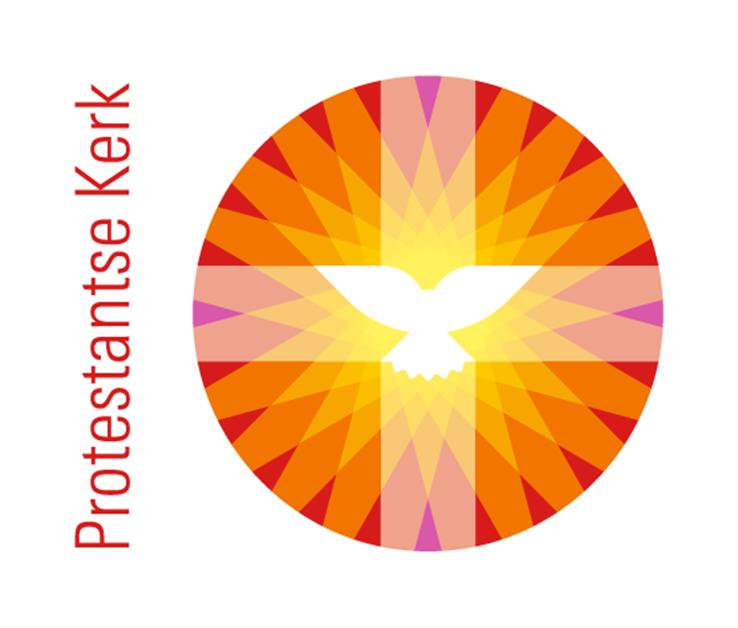 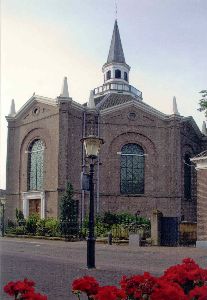 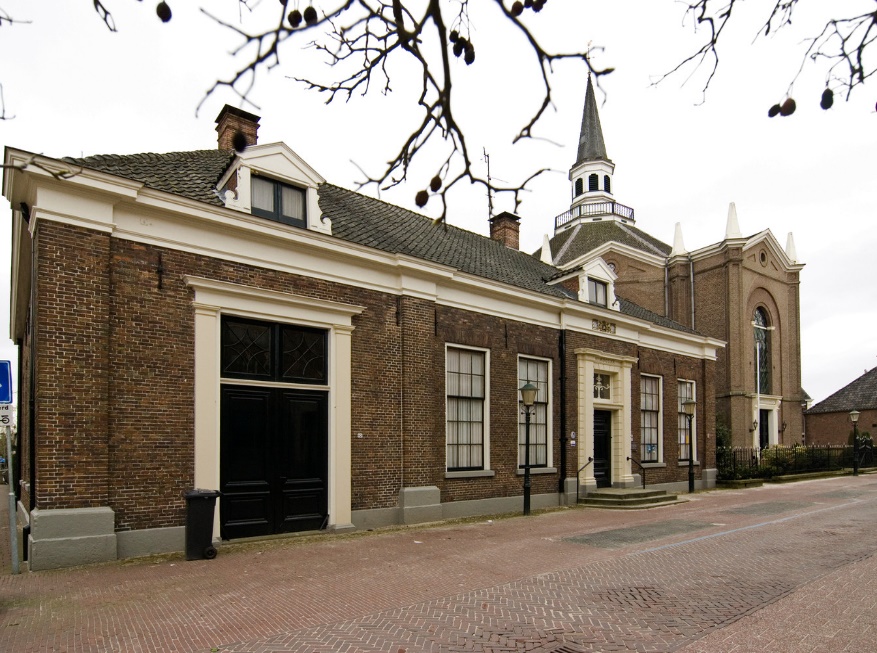 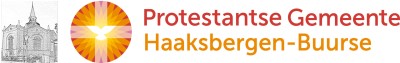 Jaarverslag 2020 van het College van Diakenen                 Het College van Diakenen heeft dit jaarverslag samengesteld om u te informeren over de ontwikkelingen, activiteiten en uitkomsten over het jaar 2020. Het is een bijzonder jaar geweest waarin helaas de Covid-19 pandemie een hoofdrol heeft gespeeld. Zowel binnen de Diaconie als ook bij de overige geledingen binnen onze kerk en ver daarbuiten. De samenstelling van de Diaconie in 2020 bestaat uit acht leden. Daarvan wordt het dagelijks bestuur gevormd door de voorzitter, secretaris en penningmeester. Daarnaast zijn er vijf diakenen. Diaconale taken zijn toebedeeld aan de diakenen en hiervan is een overzicht bijgevoegd. Er zijn drie medewerkers beroepsmatig aan het College van Diakenen verbonden. Cocky Roessen en Hilly Welmerink zijn de twee in vaste dienst zijnde Diaconaal  Maatschappelijk Werksters en Martin Beekhuizen is onze administrateur.Onder diaconale arbeid kunnen de volgende doelen van de Diaconie van de Protestantse gemeente Haaksbergen-Buurse worden samengevat:  -	Tonen van barmhartigheid.-	Samen zoeken naar perspectief voor mensen met een hulpvraag.-	Streven naar gerechtigheid. Dus opkomen voor de rechten van mensen en bevorderen van gerechtigheid.-	Rentmeesterschap. Het beheren en onderhouden van de uit 1738 stammendeerfenis van Richter Joan van der Sluis. Zoals de bezittingen en landerijen en diverse andere nalatenschappen.  -	Wederkerigheid. De gelijkwaardigheid van hulpvrager en hulpgever door het Geloof in uitvoering te brengen.-	Actieve bijdrage leveren aan de kerkdiensten.-	Vrede brengen. Het bevorderen van het algemeen maatschappelijk welzijn. -	Ondersteuning. Door middel van giften ondersteunen van maatschappelijke organisaties en initiatieven. Zowel op lokaal-, regionaal-, landelijkgebied- als ook mondiaal. In 2020 had onze predikant Job Stein een specifiek diaconaal taak van 30 % van zijn totale takenpakket. De belangrijkste taak daarvan is ondersteuning verlenen aan de genoemde diaconale maatschappelijk werksters en een adviserende rol binnen het College van Diakenen.Onderdeel van het College is de Beheerscommissie. De samenstelling, verantwoordelijkheden, taken, activiteiten, alsmede de belangrijkste uitkomsten van de verrichtingen over 2020 worden vermeld. Daarnaast is onderdeel van het College het Diaconaal Maatschappelijk Werk. Voor zover mogelijk en verantwoord is een overzicht van hun werkzaamheden en activiteiten in 2020 opgenomen.Ten gevolge van de Covid 19 pandemie hebben veel activiteiten geen doorgang gevonden. Veel improvisatievermogen was nodig om enkele activiteiten mede dank zij de inzet van vrijwilligers toch door te kunnen laten gaan. Vergaderingen konden niet altijd in fysieke vorm plaatsvinden, deze vonden dan online plaats, via “Teams”. Wat doen wij? Welke taken en activiteiten?College van Diakenen: Het dagelijks bestuur: Afstemming lopende zaken, voorbereiden agenda/vergadering.Diaken van dienst: Tijdens diensten inzamelen van de giften.Heilig Avondmaalviering.Afkondigen van de collecte doelen.Diaken bij bijzondere diensten in Wiedenhof en Saalmerink.SAMENSTELLING EN TAKEN DIACONIE in 2020Voorzitter:Ed Stuit -Leiden vergaderingen-Bijwonen moderamenvergaderingen-Contact onderhouden externe organisaties1ste secretaris en algemeen secretariaat:Jan Tijink -Agenda opstellen en bewaken-Notulist diaconie vergaderingen-Contactpersoon kopij vanuit de diaconie voor het kerkblad-Verwerken in- en uitgaande post2de secretaris:Joske Müller - Harkink-Formele documenten meelezen/beheren en medeondertekenen namens de diaconie-Contactpersoon beheerscommissie-Ondersteuning werkgeverstaken-Contactpersoon oogstdankdienst-Contactpersoon sobere maaltijdPenningmeester/vicevoorzitter:Johan Niemans-Verantwoordelijk voor financiën-Contactpersoon met administrateur en lid beheercommissie-Beheerstaken coördineren, leidende rol-WerkgeverstakenDiaken:Ingrid Meijer - Somsen-Ondersteuning maatschappelijk werk-Contactpersoon inzamelingen Dorcas-Ondersteuning Noodfonds-Contactpersoon kerstpakketten i.s.m. de voedselbankDiaken:Aly van der Weiden - Huisken-Maatschappelijke ondersteuning-Klankborden met maatschappelijk werker(s)-Contactpersoon ouderensoos-Contactpersoon Noodfonds-Contactpersoon kerstpakketten i.s.m. de voedselbankDiaken:Albert Baas- Contactpersoon giftencommissie- Contactpersoon kerstviering 65+ - Contactpersoon KIADiaken:Janni Tijink - ter Avest-Contactpersoon en opstellen dienstrooster-Contactpersoon en opstellen collecterooster-Contactpersoon autodienst-Contactpersoon bloemendienst-Contactpersoon KIAIndividueel jaarverslag diakenenJohan NiemansPenningmeester College van DiakenenAfgezien van het opstellen van de begroting en de jaarstukken in samenwerking met de administrateur dhr. Beekhuizen, is de penningmeester nauw betrokken bij de activiteiten van het maatschappelijk werk. Het betreft voornamelijk meedenken op het gebied van schuldhulpverlening en het op schrift stellen van de gemaakte financiële afspraken. Ook is de penningmeester verantwoordelijk voor de goede contacten met de collecte-, en de giftencommissie, alsmede met de kerkrentmeesters voor de gezamenlijke activiteiten.BeheerscommissieDe penningmeester van het college is tevens de penningmeester van de Beheerscommissie van de diaconie. De Beheerscommissie beheert de bezittingen van de diaconie en heeft een eigen interne administratie, begroting en jaarrekening. Het batig saldo, afkomstig uit het beheer van de eigendommen, komt ten gunste van de netto inkomsten van de diaconie.De commissie bestaat uit twee diakenen, Johan Niemans en Joske Muller als diaken/takenpakket, alsmede uit een aantal deskundigen met een eigen aandachtsgebied. Dit zijn mevrouw Lankheet en de heren Dijkman (voorzitter), Vedders en Ros. De commissie wordt professioneel ondersteund door de administrateur dhr. Beekhuizen en de rentmeester dhr. Van de Kolk. Het dagelijks beheer van de gebouwen is belegd bij rentmeester mevr. Langenhof.De volgende activiteiten kwamen in 2020 aan de orde:Verpachten van landbouwgronden en (boeren)erven;Verhuur woningen;Verhuur maatschappelijk vastgoed, zoals hospice en locatie “begeleid wonen”;(Ver-)koop en ruilingen van (landbouw-)gronden;Herontwikkeling van onder andere kerkelijk erf;Onderhoud houtwallen en bosbeheer in samenwerking met andere partijen.Voor de begroting en de jaarrekening van de diaconie wordt verwezen naar financiële stukken zoals de begroting en de jaarrekening die jaarlijks met de gemeente gedeeld worden op de gemeenteavonden en op de website WWW.PKN-Haaksbergen.nl.Aly van der Weiden en Ingrid MeijerOndersteuning maatschappelijk werkDit houdt onder meer in periodiek overleg met de maatschappelijk werkers. De diakenen  worden ondersteund door de maatschappelijk werkers. Uit het overleg kunnen werkzaamheden voortkomen, die bijvoorbeeld bestaan uit het regelen van boodschappen voor een cliënt. Of ervoor zorgen dat er onmisbare hulpmiddelen, zoals bijvoorbeeld een stofzuiger of wasmachine, in een huishouden kunnen worden aangeschaft. Ook is het voor de diaken mogelijk om zelf een cliënt aan te dragen bij het maatschappelijk werk, wanneer er een vermoeden bestaat dat hulp wenselijk is.Opmerkelijk is wel dat, ondanks de Covid19 pandemie, de diaconie het afgelopen jaar in dit opzicht niet vaak in actie hoefde te komen.Klankborden samen met maatschappelijk werk en Diaconaal predikantWanneer de noodzaak aanwezig is, komen de desbetreffende diakenen samen met de predikant om bepaalde zaken door te spreken. Om hun meningen en inzichten met elkaar te kunnen delen en daar ook naar te handelen en zo samen tot een mooi resultaat te komen. Dit jaar was die noodzaak niet aanwezig.Contactpersoon NoodfondsEén keer per jaar is er een samenkomst met medewerkers van de:De Voedselbank; Noodfonds Haaksbergen; Rotary/Sterren stralen; Leergeld Haaksbergen;   Noaberpoort/maatschappelijk werk; Burgerlijke Gemeente Haaksbergen.Zowel Aly van der Weiden, Ingrid Meijer als Ed Stuit nemen deel aan deze vergaderingen. Dit Noodfonds houdt zich bezig met mensen te helpen die, op welk sociaal gebied dan ook,  ondersteuning nodig hebben. Vooral op financieel gebied komt deze steun vaak voor. Dit kan zijn met Sinterklaas cadeautjes voor hun kinderen; een voedselpakket; kinderen van het voortgezet onderwijs te voorzien van leermiddelen zoals een laptop, problemen met huisvesting, et cetera. Daar waar dat nodig is wordt ondersteuning verleend.Deze bijeenkomst heeft, vanwege de Covid19 pandemie, in 2020 niet plaats kunnen vinden.Organisatie kerstpakkettenDe diaconie heeft ook dit jaar weer kerstpakketten bezorgd bij mensen in de gemeente Haaksbergen. Dit jaar 65 pakketten. Er wordt hiervoor nauw samengewerkt met de maatschappelijk werkers en met de Voedselbank Haaksbergen. Ook voor de cliënten van  de Voedselbank Haaksbergen zijn 36 pakketten samengesteld.Met hen wordt een lijst samengesteld van personen die in aanmerking komen voor een pakket. Ook kunnen er door derden namen worden aangedragen van mensen die een kerstpakket zouden moeten ontvangen. Werkzaamheden:- overleg met maatschappelijk werk m.b.t. adressen;- contact leggen en onderhouden met de leverancier van het pakket;- samenstelling inhoud pakket bij leverancier;- ontwerp kerstkaart;- inpakken van kleine presentjes horend bij het pakket;- inpakken van extra presentjes voor mensen die gebruikmaken van de voedselbank;- organiseren van de bezorging: 	team van bezorgers samenstellen;		lijsten / routes samenstellen voor bezorgers;		bezorgen pakketten.Aly van der WeidenContactpersoon ouderensoosIs vanuit de diaconie het aanspreekpunt voor het bestuur van deze soos. Door de Corona pandemie zijn er geen middagen georganiseerd. Doordat er telefonisch contact is met de voorzitster blijft zij op de hoogte van het wel en wee. Ingrid MeijerInzameling DorcasHoewel er per jaar meestal twee kleding- en goedereninzamelingen zijn voor de Stichting Dorcas, is dat dit jaar niet het geval geweest. Dorcas heeft aangegeven dat zij de grote hoeveel goederen en kleding niet – meer – kan verwerken. Men kan helaas onvoldoende vrijwilligers vinden om het aanbod te verwerken. Daarnaast gooide Covid19 roet in het eten, zodat de vestigingen van Dorcas tot nader order gesloten bleven.Joske MüllerFormele documenten beheren en ondertekenen ten behoeve van de BeheerscommissieDit jaar is er twee keer een akte gepasseerd bij de notaris. Zowel in Haaksbergen als in Groenlo. Deze aktes zijn samen met Johan Niemans, ondertekend.Contactpersoon BeheerscommissieHet bijwonen van de vergaderingen van de Beheerscommissie en lid geworden van de sollicitatiecommissie betreffende de aanstaande verpachting van het perceel De Telgen aan de Sonderenstraat, dat in bezit is van de Diaconie.Contactpersoon OogstdankdienstOmdat dit jaar het niet mogelijk was, om de mensen die in aanmerking zouden komen voor een bos bloemen of fruit is er een alternatief gevonden in de vorm van een kaart. Deze is ontworpen door Jeanette van Emden en werd in kleine kring rondgebracht. De kerkdienst voor de Oogstdankdienst werd samen met Anneke Heino, Ria Slingerland en Olaf Haasnoot voorbereid, met de gedachte dat we het komende jaar weer “gewoon” een bloemetje of fruit kunnen brengen. Sobere maaltijdDe sober maaltijd verviel in 2020 in het begin van de eerste lock down. We hebben geprobeerd om in mei nog een bijeenkomst te organiseren maar ook dat was vanwege de Covid 19 maatregelen niet mogelijk. Contact met o.a. Rina v.d. Hulst als coördinator is goed.StartzondagVanwege de Covid-19 maatregelen was het een bijzonder jaar. Ook deze activiteit kon zoals normaliter, geen doorgang vinden. Door creatief te zijn en met behulp van ons technisch team heeft de digitale startzondag best wel een leuke inhoud gekregen.Janni TijinkRoosterplanning voor de diensten.Rooster voor de diakenen in de zondagse eredienst samenstellen. Dit rooster wordt 4 x per jaar vastgesteld. Hierover wekelijks contact met de scriba.Bloemendienst voor de zondagse bloemengroet. Via mandaat van de kerkenraad een geheel zelfstandige verantwoordelijkheid.-	Jaarrooster maken voor de mensen die hebben aangegeven een boeket bloemen (of twee) willen kopen.-	Maandelijks een herinnering sturen naar degene die dan zijn ingeroosterd.-	Maandelijks schema vermelden in het kerkblad.-	Spreadsheet bijhouden voor mensen die de bloemengroet ontvangen. Dit wekelijks meedelen aan scriba en kerkelijk bureau.-	Namen doorgeven aan het kerkblad.Collecterooster maken in overleg met scriba en kerkrentmeesters.Dit wordt in oktober gemaakt. Verdeeld in ongeveer gelijke delen: plaatselijk, landelijk en mondiaal. In november voorleggen aan de kerkenraad waar het rooster dan wordt vastgesteld.Uitleg van de collectes doorgeven aan het kerkblad.Rooster autodienst.Opstellen van het rooster wie mensen ophalen en thuisbrengen voor/na kerkbezoek.Albert Baas.Giftenlijst.Opstellen van de giftenlijst in samenwerking met 2 leden van de kerk.Overzicht schenkingen in 2020.	Haaksbergen			€  6.270.-	Provincie Overijssel		€  3.000.-	Nederland			€  9.200.- 	Europa				€  2.200.-	Wereld				€ 16.500.-						--------------	Totaal				€ 37.170.-   Kerk in Aktie. Vanwege de Corona pandemie konden de traditionele activiteiten geen doorgang vinden.Activiteiten om geld te genereren voor verschillende doelen die financiële ondersteuning verdienen. Wel zijn we als taakgroep enkele keren bij elkaar gekomen.Woensdagmorgen koffie drinken in de Richtershof.Organiseren van het reguliere koffiedrinken met een ieder die daaraan behoefte had. Totdat dit door de lock down niet meer mogelijk was.Vanwege deze Corona pandemie konden diverse andere activiteiten niet plaats vinden die behoren tot mijn takenpakket.Zoals de altijd druk bezochte kerstmiddag voor 60 plussers in december.Jan Tijink.Postverwerking.Inkomende post verwerken door administratief te reageren, op te slaan en/of door te geven aan de diakenen. Schriftelijk reageren op ontvangen post indien noodzakelijk.Verwerken digitale inkomende en uitgaande post.Werkgeverstaken.Wekelijks contact met de administrateur en de beide Diaconaal Maatschappelijk Werksters.Voorbereiden vergaderingen van het College van Diakenen.Vastellen agenda met bijbehoren doorlopende actiepuntenlijst.Notuleren en uitwerken notulen.  De leden van het College van Diakenen vergaderen in de volgende overlegorganen: College van Diakenen heeft 7x in 2020 vergaderd.Kerkenraad, “zonder last of ruggenspraak”. Moderamen voorafgaand aan de kerkenraadsvergadering. Door de voorzitter.Dagelijks bestuur. Zo mogelijk elke maandagmorgen kort overleg met de drie medewerkers en als Db. In ieder geval op de maandagmorgen voorafgaand aan de daarop volgende vergadering. Voorbereiding van de agenda.Beheerscommissie. Door de penningmeester en Joske Müller (vanwege haar takenpakket).Deelname diakenen aan werkgroepen en commissies.- 	De Kerkenraad heeft het besluit genomen om te komen tot een geactualiseerde organisatie- en communicatiestructuur van onze kerk. Er is een werkgroep Organisatie Ontwikkeling samengesteld met Job Stein, Henk ter Welle/Derk Klumpers, Jannie de Greef, Ed Stuit en Johan Niemans. De leiding van de werkgroep is in handen van Wim Slingerland. De werkgroep is op 27 januari 2020 voor het eerst bijeengekomen en er zijn meerdere bijeenkomsten geweest. Het eindrapport wordt aan de Kerkenraad gepresenteerd. Door de beperkende maatregelen rond de Covid 19 pandemie, kon de voorgenomen tijdlijn in 2020 niet gehaald worden. Dit wordt nu 2021.- 	Werkgroep Beeld en Geluid. Samenstelling: Derk Klumpers, Dick van Harten, Tjeerd Canrinus, Jan Tijink.- 	Profielschetscommissie. Samenstelling: Robert Witbreuk, Jannie de Greef, Josine van Ulden, Janni Tijink.-	Werkgroep Actie Kerkbalans. Voorbereiden en uitvoeren. Verwerken in LRP. Janni Tijink-	Kerk in Actie. Samenstelling: Albert Baas, Janni Tijink, Mariëtte van den Hout,	Carolien van Harten, Minke Versteeg. -	Giftencommissie. Samenstelling Albert Baas; Jan van den Berg, Ben NijhofHaaksbergen, 16 februari 2021de voorzitter                                                                  de secretarisEd Stuit                                                                           Jan TijinkJaarverslag  2020   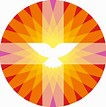              Diaconaal Maatschappelijk Werk                                                 DMW                                                                                                 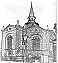 JanuariIn deze maand lag het accent vooral op de voorbereiding van een vacature voor een Diaconaal Maatschappelijk Werker naast Cocky Roessen. De advertentie werd geplaatst waar 16 sollicitanten op hebben gereageerd. De sollicitatiecommissie werd samengesteld en er vond een selectie plaats om te komen tot de meest geschikte kandidaat voor deze functie.  Daarnaast vonden huisbezoeken plaats.Op 15 januari afstemming/overleg gemeente Haaksbergen, de diaconie en het Noodfonds. Periodiek overleg om de ontwikkelingen en werkzaamheden rondom inwoners van Haaksbergen met financiële of maatschappelijke  zorgen te bespreken.FebruariSollicitatiebrieven lezen en selecteren, alsmede sollicitatiegesprekken gehouden, welke er toe geleid hebben dat Hilly Welmerink aan het College van Diakenen werd voorgesteld en een jaarcontract werd ondertekend.MaartCocky Roessen heeft Hilly Welmerink  per 1 maart als collega gekregen.Door de Corona pandemie zijn we gedwongen geweest om veel kantoorwerk te verrichten. Er werd een gezamenlijk visitekaartje gemaakt. Een flyer werd samengesteld met daarin een overzicht van de taken, activiteiten en bereikbaarheid van de Diaconaal Maatschappelijk Werksters, bestemd voor de gemeenteleden en externe contacten. Ook werd de website van onze kerk aangepast met nieuwe informatie.Door de verharding en verandering in de maatschappij wordt het DMW min of meer gedwongen om op zoek te gaan naar een Elektronisch Cliënten Dossier (ECD) later genoemd Client Volg Systeem (CVS). Hierin worden protocollen, behandelplannen, cliëntregistratie in opgeslagen zodat er wederzijds altijd gezien kan worden hoever de ander met de cliënt is in geval van ziekte en vakantie of andere omstandigheden.Het DMW kan zich hierdoor verantwoorden indien er klachten komen omdat registratie van gegevens heeft plaatsgevonden. Het systeem voldoet aan de privacywet Algemene Verordening Gegevensbescherming.AprilIn april heeft Johan Niemans het voorstel ingediend bij de Diaconie om een website van het Diaconaal Maatschappelijk Werk te ontwikkelen. Daar zijn geen argumenten ingebracht om hieraan geen vervolg te geven. De website wordt nu ontwikkeld.De flyer is meegestuurd bij de 3e editie van het Kerkblad in april.In verband met de lock down ten gevolge van het coronavirus is het besluit genomen om contact te zoeken met onze gemeenteleden. Eerst via twee algemene telefoonnummers, “Luisternummers”, die gemeenteleden konden bellen om in contact te komen met een van de 25 vrijwilligers die zich hiervoor hadden aangemeld om vragen te beantwoorden. Janni Tijink had voor de 25 vrijwilligers een rooster opgesteld om de eventueel binnenkomende telefoontjes te behandelen. Er werd echter nauwelijks gebeld. MeiEind mei is met instemming van het Moderamen door Job Stein, Jannie de Greef, Ria Slingerland namens het Ouderlingenberaad, Janni Tijink namens de Diaconie, alsmede beide diaconale maatschappelijk werksters en Gerrie Verbeek van het kerkelijk bureau, samengewerkt aan het opstarten van “Even Contact”. Eerst hebben wij vooral en voorafgaand aan de belactie heel veel telefoonnummers achterhaald. De brieven die hiervoor zijn opgesteld en verstuurd naar alle gemeenteleden met de vraag of met hen telefonisch contact opgenomen mocht worden. Mede met dank aan de 25 vrijwilligers, zijn ongeveer 400 huishoudens gebeld met de vraag hoe het met de leden ging in deze corona tijd. Of en zo ja welke zij ondervonden en of wij als protestantse kerkgemeenschap nog iets voor hen konden betekenen.De hulp van deze vrijwilligers was mogelijk omdat de luisterlijn niet actief benaderd werd en zij ook bij deze actie graag wat wilden betekenen.Ondanks de brieven die we hebben verstuurd kan het zijn dat we niet iedereen hebben kunnen bereiken omdat niet alle telefoon nummers bekend waren. Uiteindelijk bleek dat het erg meeviel met de problemen die mensen ervaarden door de corona. Er kwam bij mensen meer bezinning. Zij kregen oog voor anderen en de kleine dingen die er toe doen. De meeste mensen hebben de eerste coronaperiode goed doorstaan, zonder al te veel beperkingen. Over het algemeen vonden de mensen het een mooi initiatief vanuit de kerkgemeenschap. Ze gaven aan het zeer te waarderen.Het project “Even contact” heeft ongeveer 6 weken geduurd. Medio mei tot eind juni, inclusief de voorbereiding en de evaluatie. Alle terugontvangen belformulieren en die door de vrijwilligers waren ingevuld,  zijn doorgenomen en er zijn vragen, tips, feedback, enkele hulpvragen en signalen uit naar voren gekomen. Deze zijn voor zover mogelijk door DMW afgehandeld.Met de signalen en/of hulpvragen gaan de ouderlingen, dominees en de diaconaal maatschappelijk werkers aan de slag.Uiteindelijk zijn alle telefoonlijsten en registratieformulieren met de uitkomst van de telefonische gesprekken vernietigd.JuniOp 17 juni vond afstemming/ overleg plaats met de gemeente Haaksbergen, de Diaconie, Noodfonds en Noaberpoort om de werkzaamheden rondom inwoners van Haaksbergen met betrekking tot schuldhulpverlening te bespreken.Vertegenwoordiging vanuit Diaconie (Johan Niemans), Noodfonds/budgetmaatjes (Ton Engelbarts en Cocky Roessen), Noaberpoort en formulierenbrigade (Clemens ter Braak en Peter Wijntje). Omdat van de eerstgenoemde “Luisternummers” weinig gebruik gemaakt, werden de telefoonnummers eind juni doorgeschakeld naar de beide DMW’s om in ieder geval bereikbaar te blijven.JuliOp 6 juli werd een vrijwilligersavond georganiseerd voor de inzet van het project “Even contact” in de  Richtershof. Job Stein bedankte deze vrijwilligers voor hun inzet en verraste hen met koffie en gebak en daarna met een drankje en een hapje.  Een avond op een wijze conform de coronamaatregelen.Op 10 juli  jaarlijkse informele avond /bijeenkomst van de budgetmaatjes bij Cocky Roessen thuis. AugustusOp 20 augustus: Kennismaking met Astrid Doeschot. Coördinator bij Mediant Hoor ‘ns.Op 25 augustus is Hilly aangeschoven en voorgesteld bij de werkgroep Alzheimer Café Haaksbergen. Op 31 augustus heeft Hilly kennis gemaakt met Team 4 van Livio vanwege de beoogde samenwerking.SeptemberKennismaking met enkele verpleegkundigen van de Hospice Haaksbergen om te komen tot een eventuele samenwerking. In overleg is er nu instemming om met de website van het Diaconaal Maatschappelijk Werk te beginnen. Deze website krijgt een link naar de website van onze kerk en omgekeerd. Door de gevolgen van de invoering van de maatregelen rond de corona heeft e.e.a. vertraging opgelopen.Het doel van de website van het Diaconaal Maatschappelijk Werk is om de zichtbaarheid en de vindbaarheid van onze diaconale maatschappelijk taak bevorderen. Met name ook voor inwoners van de gemeente Haaksbergen die geen binding hebben met onze kerk. Voor hulpvragen en ondersteuning zullen zij niet de site van de PKN Haaksbergen-Buurse raadplegen. In dit digitale tijdperk lijkt de website een uitstekend middel om hiermee als kerk en diaconaal maatschappelijk werk naar buiten te treden en op internet vindbaar te zijn.Op 17 september: Kennismaking met Ziens.(Een met Mediant maatschappelijk samenwerkingsverband in Haaksbergen)OktoberDe zorgdossiers van ons Client Volg Systeem zijn goedgekeurd. Het CVS geeft overzicht en inzicht in de hoeveelheid cliënten, de problematiek, de zorgmomenten en hierin worden de documenten ook bewaard.Begin oktober was de Week van de Ontmoeting, onderdeel van de landelijke Week tegen Eenzaamheid 2020 . Veel mensen hebben hard gewerkt om bijzondere activiteiten te realiseren. Helaas konden er veel activiteiten niet doorgaan door een toename van Covid 19 in Haaksbergen en de rest van Nederland.Op 10 oktober vond “Gewoon Doen” plaats. Deze actie is opgezet door Job Stein in samenwerking met stichting Present uit Enschede.De tuinklus en het wandelen met cliënten van Estinea locatie de Kalter konden doorgaan. Het was een succes en voor herhaling vatbaar. Voorgesteld om dit volgend jaar in de week van de eenzaamheid/ontmoeting in te plannen. Dit heeft veel voordelen qua bekendheid, inzet en betere samenwerking met andere partijen. Op 26 oktober heeft Hilly Welmerink de vierdaagse training “Sturen op zelfsturing” afgerond. Door subsidie van de overheid was deze studie gratis.Deze was georganiseerd door het Landelijk Stimuleringsnetwerk Thuisadministratie (LSTA) . Sturen op Zelfsturing is een methodiek die is uitgewerkt in motiverende, oplossingsgerichte en progressiegerichte gesprekstechnieken.Doel: Hulpvragers zo effectief mogelijk begeleiden naar financiële zelfredzaamheid en een schuldenvrij bestaan van de cliënt.Voor wie: Coördinatoren van vrijwilligers die mensen ondersteuning bieden bij financiële/administratieve problemen.NovemberOp 12 november is er een extra nieuwsbrief uitgegaan om de telefoonnummers van de luisterlijn en de landelijke lijn “Niet alleen” opnieuw onder de aandacht te brengen. Verder staat hier uitleg in om te bemiddelen in wensen van mensen. De andere participanten (RK Parochie en Joshua geloofsgemeenschap) van “Niet alleen” zijn nog in overleg of ze ook willen deelnemen. De bemiddeling zal bij het DMW liggen.Op 19 november kennismaking met Wijkkracht voor een betere samenwerking.Op 24 november kennismaking met een aantal WMO regisseurs/casemanagers van de Noaberpoort. Dit om tot een betere samenwerking te komen.DecemberOp 2 december: Online meeting met de hospice. Over het jaar 2020 hebben we in het totaal 20 aanmeldingen binnen gekregen:Drie door derden;Twee door de praktijkondersteuner van een huisarts;Twee via de stadsbank Oost Nederland;Vier Gemeente Haaksbergen;
Acht Noaberpoort/Wijkkracht;Eén via Ziens.